St. Michael and All Angels 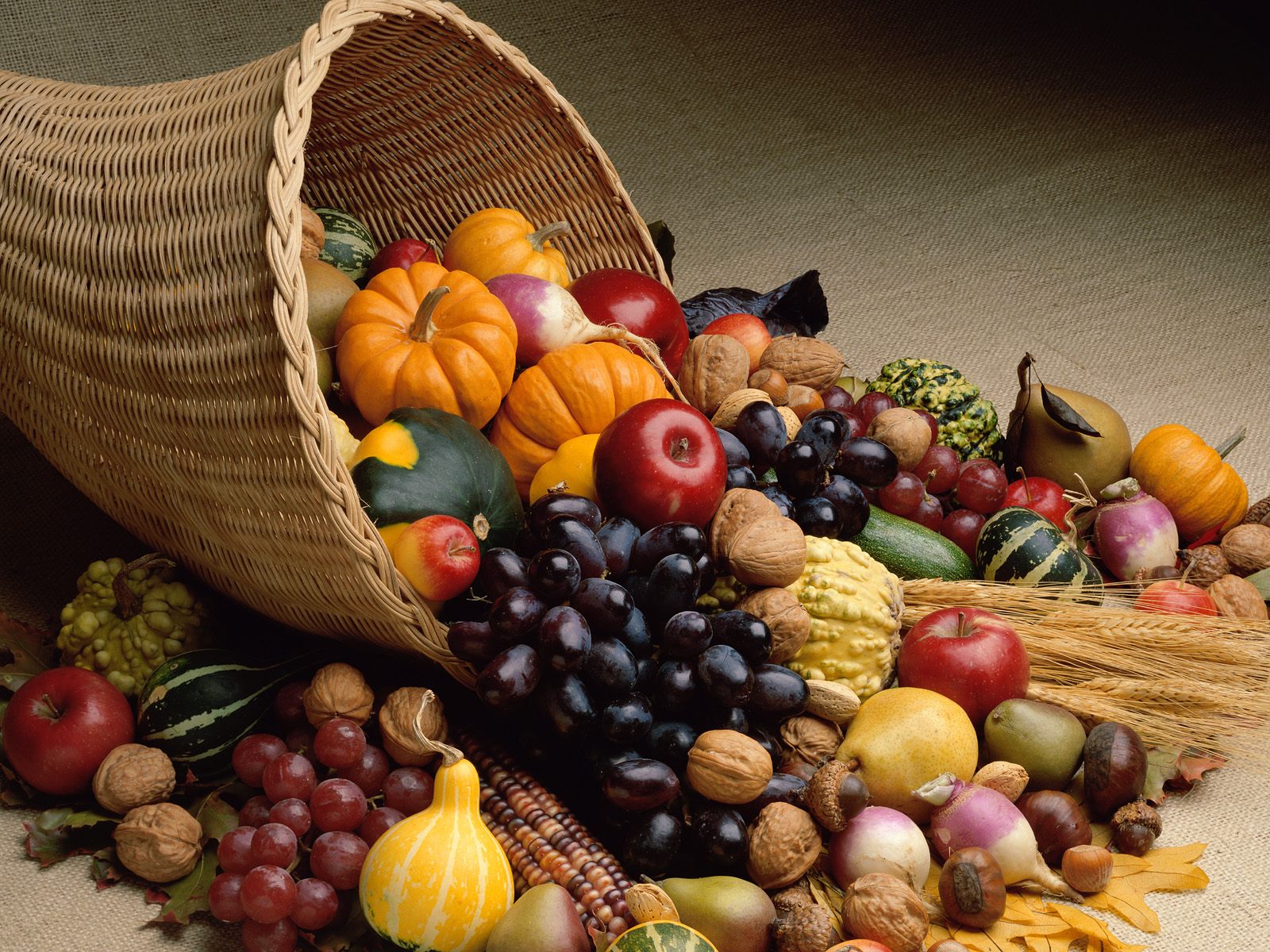 Harvest Thanksgiving Service at Efenechtyd Church at 12 noon Saturday, 22nd  Oct. 2022Soup and Harvest breadEveryone welcome! / Croeso i bawb!Donations of dry or tinned food for Ruthin Food Bank, please!